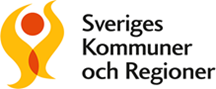 Revisionsberättelse verksamhetsstiftelse 2022Mall: Revisionsberättelse för verksamhetsstiftelse
att upprättas av kommunal revisor utsedd av den kommun som bildat stiftelsen  
Svart text = text i grundförslaget
Blå text = alternativa/kompletterande formuleringar
Fet text = kommentarer
 			Att hållas tillgänglig för envar 
 			Till styrelsen
 			Till fullmäktige (om så är bestämt i stadgarna) 
 			Till fullmäktige i X, Y kommuner (om fler stiftare)	Revisionsberättelse för stiftelsen XX år 20ZZJag/vi, av fullmäktige i X kommun (och Y, Z kommuner (i fallet att stiftelsen har fler kommunala stiftare)) utsedda kommunala revisorer, har, utifrån den auktoriserade revisorns granskning, bedömt stiftelsens räkenskaper, årsredovisning och styrelsens förvaltning för år 20ZZ. Jag/vi har granskat hur verksamheten förhåller sig till lag och stadgar, om verksamheten sköts på ett ändamålsenligt och från ekonomisk synpunkt tillfredsställande sätt samt om den interna kontrollen är tillräcklig.I granskningen har jag/vi biträtts av sakkunniga …..
Kommentar (till ovan): Texten i andra stycket innehåller en tolkning av förvaltnings-begreppet i första stycket, omfattande ändamålsenlighet, tillfredsställande ekonomi och intern kontroll. Avsikten med att stiftaren kommunen utser kommunala ”förtroendevalda” revisorer i verksamhetsstiftelser är rimligen att dessa ska granska att stiftelsen ägnar sig åt den verksamhet som stiftaren kommunen avsett och återkoppla detta till stiftaren kommunen; därav kopplingen till de begrepp som i övrigt används i kommunal revision.Granskningen har utförts enligt god revisionssed i kommunal verksamhet, med  den inriktning och omfattning som behövs för att ge rimlig grund för bedömning och prövning.Jag/vi har granskat…Mina/våra iakttagelser och synpunkter (från granskningen)…Jag/vi åberopar bifogade redogörelse och rapporter.Kommentar (till ovan): Här redogör revisorn för sin granskning i mycket sammanfattad form. En fördjupad information om resultatet av granskningen kan också förmedlas i en granskningsredogörelse eller särskilda granskningsrapporter/pm, som kan bifogas revisionsberättelsen. I granskningen av stiftelsens räkenskaper och årsredovisning har jag/vi förlitat mig/oss på den auktoriserade revisorns granskning och bedömning.Alt: I granskningen av stiftelsens räkenskaper och årsredovisning har jag/vi tagit del av den auktoriserade revisorns granskning men gör en annan bedömning om ….. på grund av….Ev. särskild upplysning: Utifrån min/vår granskning vill vi lämna upplysning om … Kommentar (till ovan): Här hänvisar revisorn till den auktoriserade revisorns granskning av räkenskaperna och årsredovisningen och förlitar sig på denna, alternativt meddelar revisorn sin alternativa uppfattning/bedömning och på vad denna baseras.Här kan revisorn också lämna sådana särskilda upplysningar som behöver komma till allmän kännedom, som underlag för bedömning av hur verksamheten bedrivs.Jag/vi bedömer sammantaget att styrelsen har utfört sitt uppdrag enligt XX:s stadgar, att verksamheten har skötts på ett ändamålsenligt och från ekonomisk synpunkt tillfredsställande sätt samt att den interna kontrollen har varit tillräcklig.Jag/vi bedömer att årsredovisningen är upprättad enligt årsredovisningslagen.  Alt: Utifrån min/vår granskning …. riktar jag/vi en anmärkning till … på grund av….Kommentar (till ovan): Revisorerna gör sin bedömning utifrån sin granskning. Om revisorn i sin granskning funnit försummelser eller brister eller agerande i strid mot lag eller stadga/urkund kan revisorn lämna en anmärkning och preciserar denna – till vem/vilka och med vilken grund/motivering.
Kommentar (till nedan): I en stiftelse sker inte ansvarsprövning om inte detta särskilt har reglerats i stadgarna. Om ansvarsprövning enligt stadgarna ska ske i fullmäktige och revisorerna inför denna ska uttala sig i ansvarsfrågan, gör revisorerna ett tillägg, t ex som nedan.Utifrån min/vår granskning tillstyrker jag/vi att styrelsens ledamöter beviljas ansvarsfrihet.XX ort 20ZZ ZZ ZZUnderskrifter
Bilagor: Till revisionsberättelsen hör bilagornaGranskningsredogörelse (om en sådan upprättas)Granskningsrapporter/Pm (nr 1 - )Kommentar: Det är inte krav på att bifoga rapporter eller redogörelser till revisionsberättelsen, men det kan vara av värde för att ge mottagaren en fylligare bild av vad som granskats.
